ОТЧЕТо реализации проекта инициативного бюджетирования Наименование поселения, муниципального района или городского округа, на территории которого реализовывался проект инициативного бюджетирования: Ивановское сельское поселение.Название проекта инициативного бюджетирования: «Благоустройство многофункциональной спортивной площадки для занятий игровыми видами спорта по адресу: Ростовская область, Сальский район, с. Ивановка, ул. Ленина, 63-а».Даты начала и окончания реализации проекта инициативного бюджетирования: с 22.06.2020г. по 18.09.2020г.Сведения о выполненных работах, оказанных услугах, закупленных товарах в рамках реализации проекта инициативного бюджетирования:          В соответствии с муниципальным контрактом № 28 от 22.06.2020г., заключённым Администрацией Ивановского сельского поселения с ООО  «Ремстрой», выполнены работы по  благоустройству многофункциональной спортивной площадки для занятий игровыми видами спорта по адресу: Ростовская область, Сальский район, с. Ивановка, ул. Ленина, 63-а.        В ходе исполнения контракта подрядчиком были выполнены земляные работы при подготовке основания площадки, произведено устройство основания с использованием природного строительного песка и щебня известкового для строительных работ, выполнены работы по устройству асфальтобетонного покрытия основания площадки. Основание площадки обрамлено бортовыми бордюрными бетонными камнями, по периметру площадки устроено щебёночное покрытие шириной 1 п/м.       Подрядчиком выполнены работы по обустройству покрытия наливного резинового Торнадо-Практик с нанесением разметки спортивных площадок для мини-футбола, баскетбола и волейбола, смонтирован передвижной спортивный инвентарь для мини-футбола и волейбола, установлены стационарно стойки баскетбольные со щитами._________________________________________________________________________________________________ (описание произведенной закупки с указанием товаров, работ, услуг, выполненных (закупленных) в соответствии с предметом муниципального контракта, результатов выполнения таких работ (услуг), Общество с ограниченной ответственностью «Ремстрой»: 347740, Ростовская область, г.Зерноград, ул.Гагарина, 55__________________________________________________________________________________________________________________________________________информации о поставщике (подрядчике, исполнителе) муниципального контракта)Количество граждан, принявших трудовое участие в реализации проекта бюджетирования - 56 человек.Описание работ, выполненных гражданами в рамках их трудового участия в реализации проекта инициативного бюджетирования: Гражданами выполнялись  работы по покосу сорной растительности на территории будущей спортивной площадки и прилегающей к ней территории, погрузка скошенной растительности. Выполнены работы по опиловке деревьев, произрастающей на прилегающей к площадке территории, с погрузкой спиленных веток. По завершению строительных работ на площадке гражданами выполнены работы по планировке прилегающей территории по периметру площадки путём подсыпки и выравнивания грунта. Кроме того, гражданами осуществлялся сбор  и погрузка бытового мусора на территории. Сведения об осуществленных физическими и (или) юридическими лицами, индивидуальными предпринимателями мероприятиях в рамках их участия в нефинансовой форме в реализации проекта инициативного бюджетирования:  В нефинансовой форме реализации проекта инициативного бюджетирования приняли участие следующие юридические и физические лица:- ИП Кононенко была представлена  безвозмездно охраняемая территория для хранения  техники и строительных материалов; - ООО « Казачье-Агро» предоставлена строительная техника для погрузки и вывоза сорной растительности, остатков спила деревьев, бытового мусора;                                                                                                                                                                                                    - ООО «Масис» предоставило технику для погрузки и подвоза грунта к месту его подсыпки и планировки. Сведения о поступлении и расходовании средств областного бюджета, местного бюджета, средств физических и (или) юридических лиц, индивидуальных предпринимателей:     Иная информация о реализации проекта инициативного бюджетирования  Активную помощь при сборе средств на со финансирование проекта инициативного бюджетирования  гражданами и юридическими лицами оказал  ТОС «Общественный музей села Ивановка». Информация о реализации проекта постоянно освещалась в СМИ: электронный аналог газеты «Сальская степь» - Сальск-ньюс, на сайте Администрации Ивановского сельского поселения, сайте ТОС «Общественный музей села Ивановка» (скриншоты страниц сайтов прилагаются).      Фотоматериалы и скриншоты сайтов прилагаются на 16 страницах.          - этапы строительства площадки:          - Участие граждан и юридических лиц в реализации проекта инициативного бюджетирования. 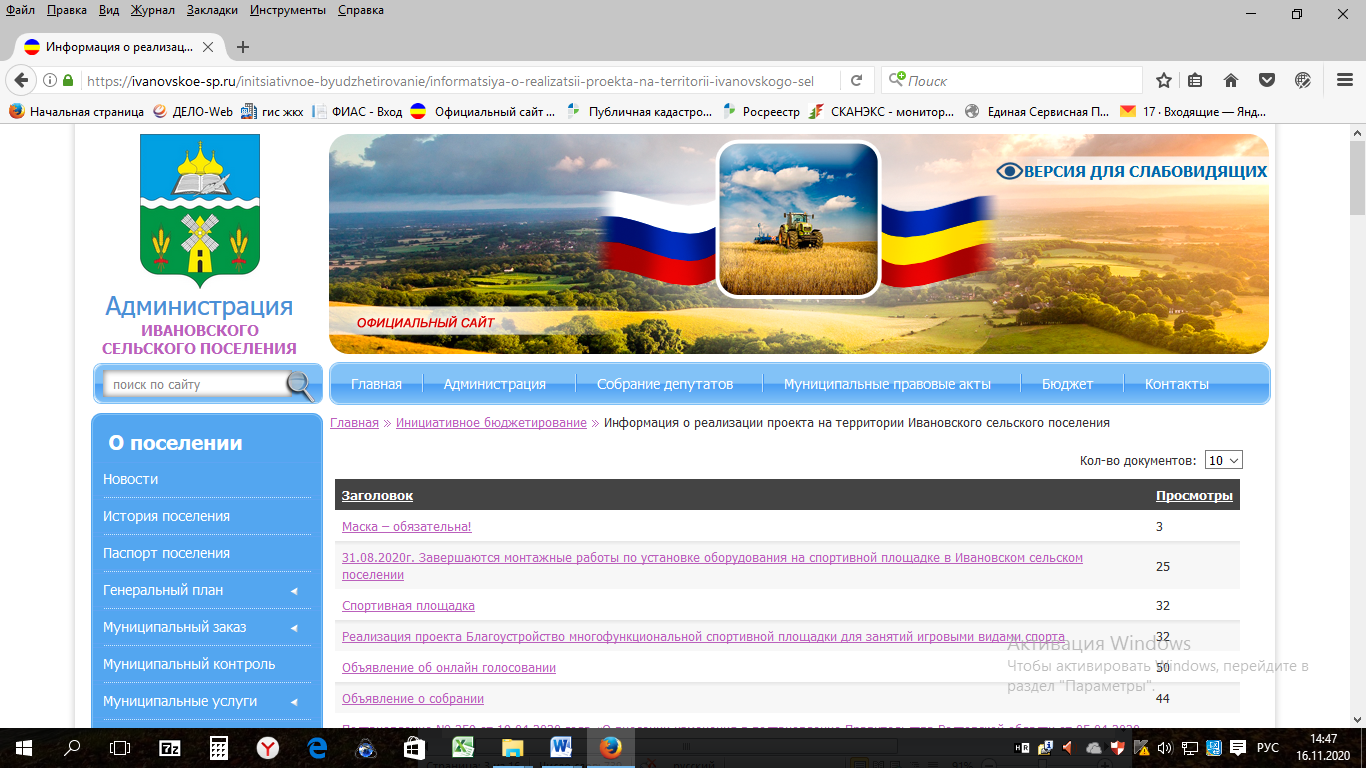 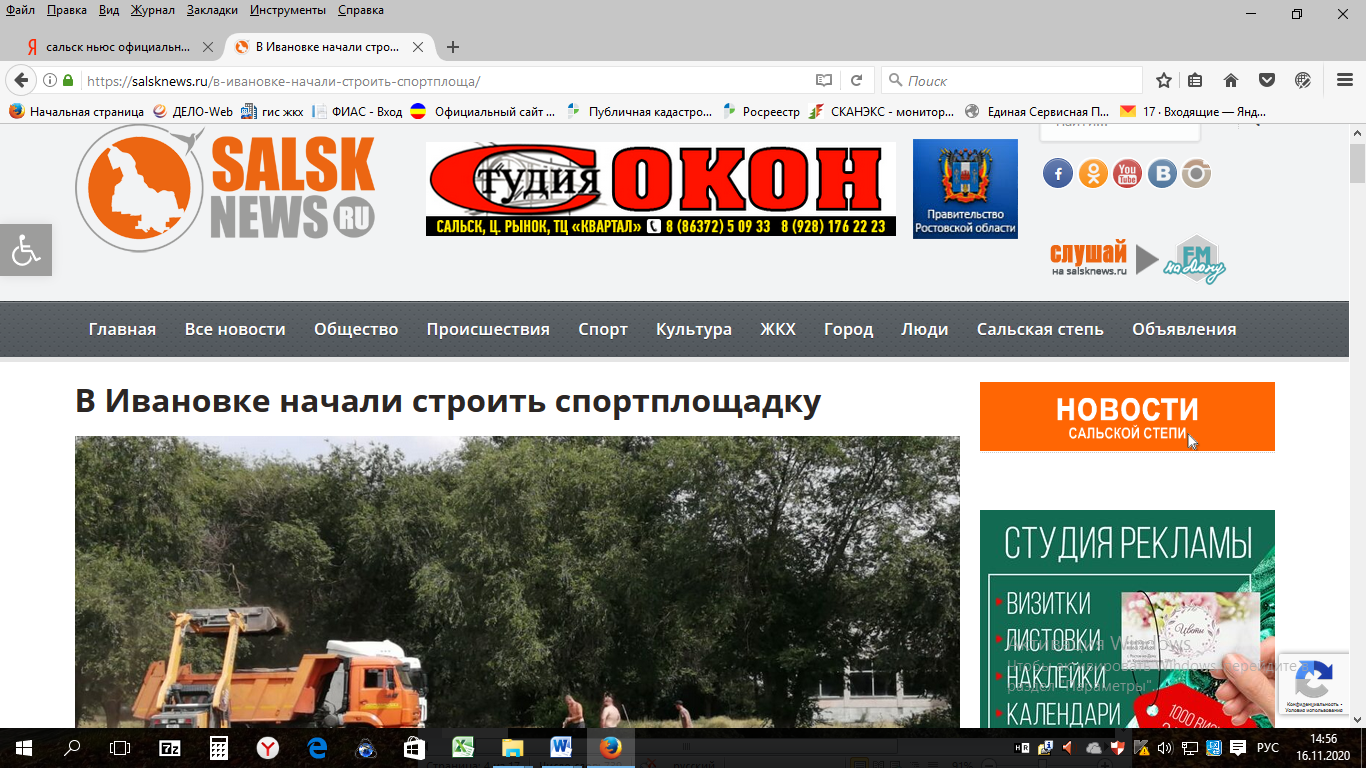 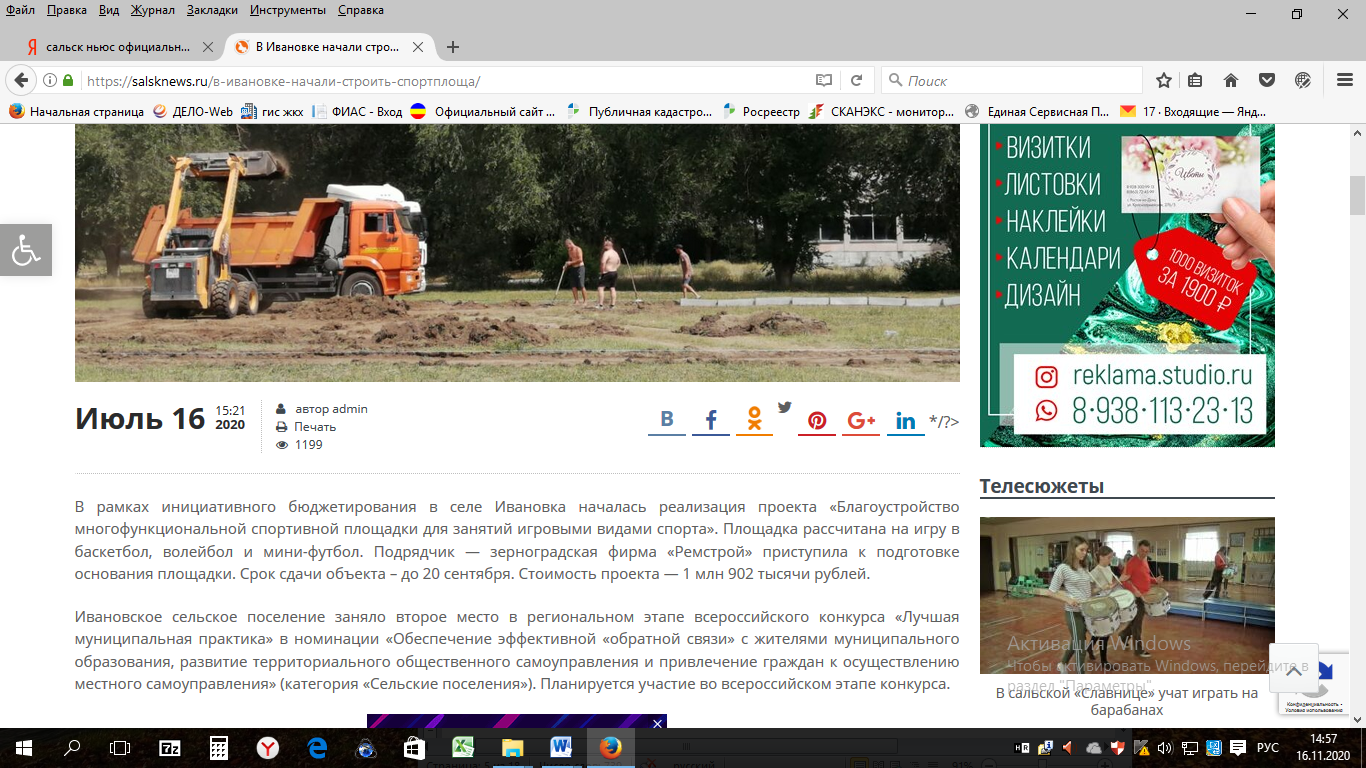 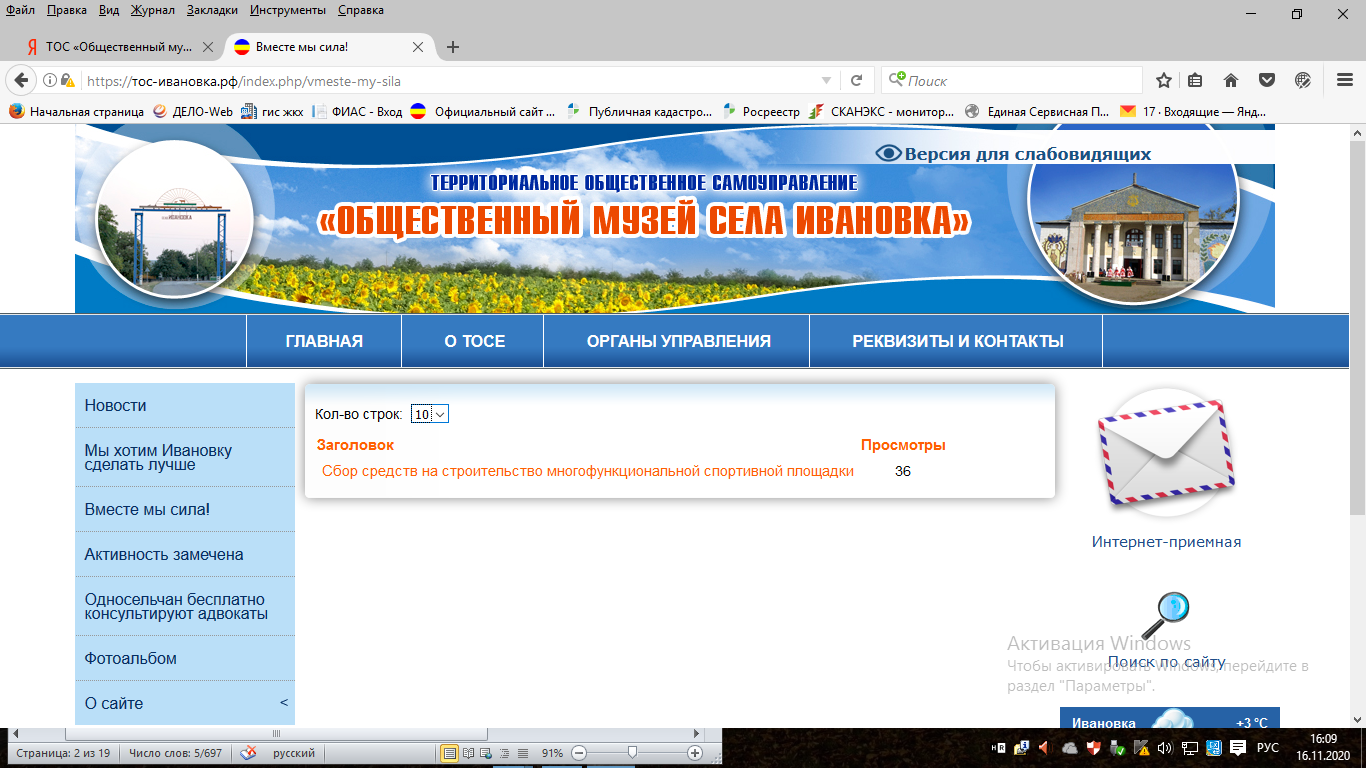           Этапы строительства площадки.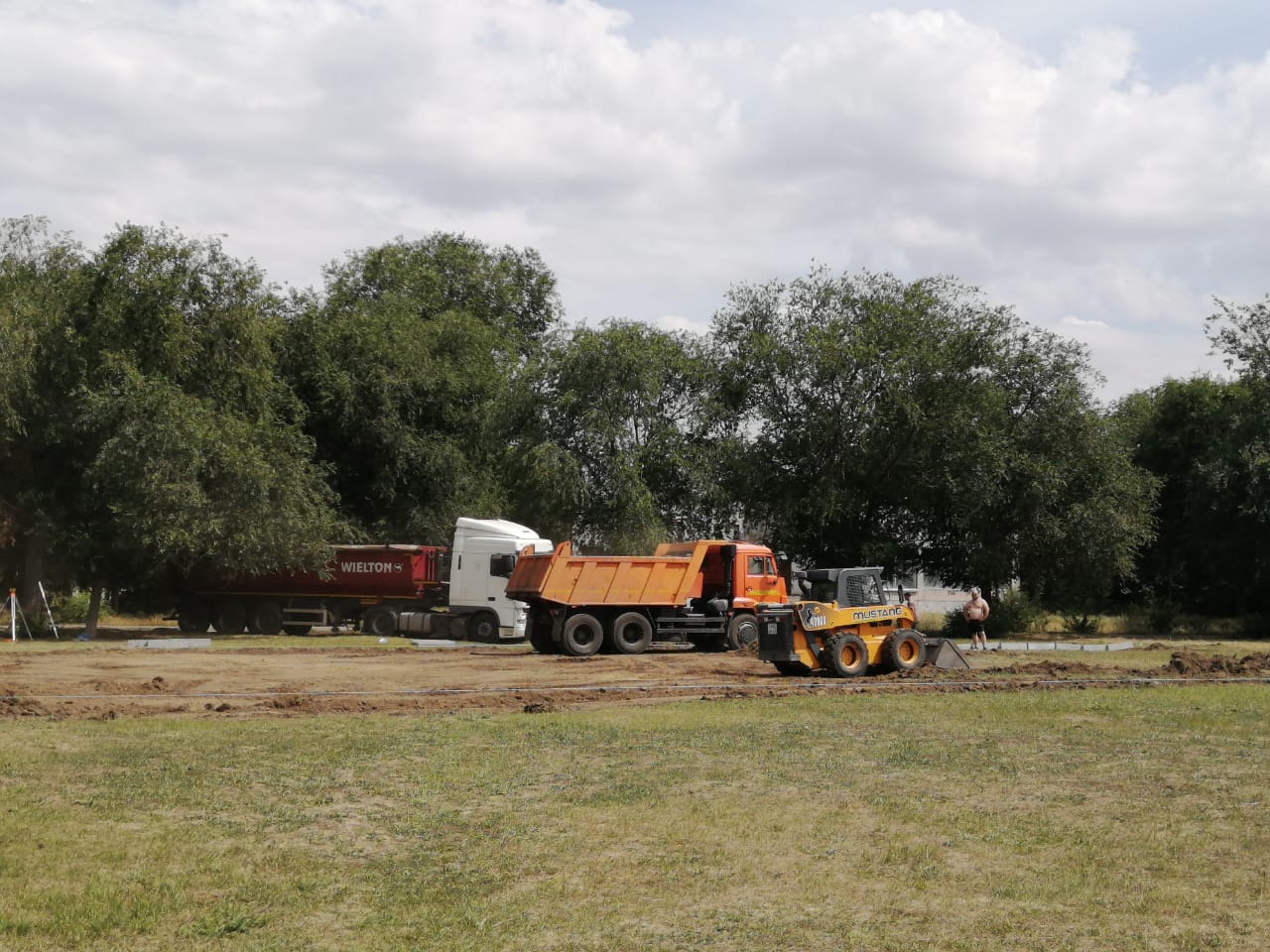 Разработка грунта.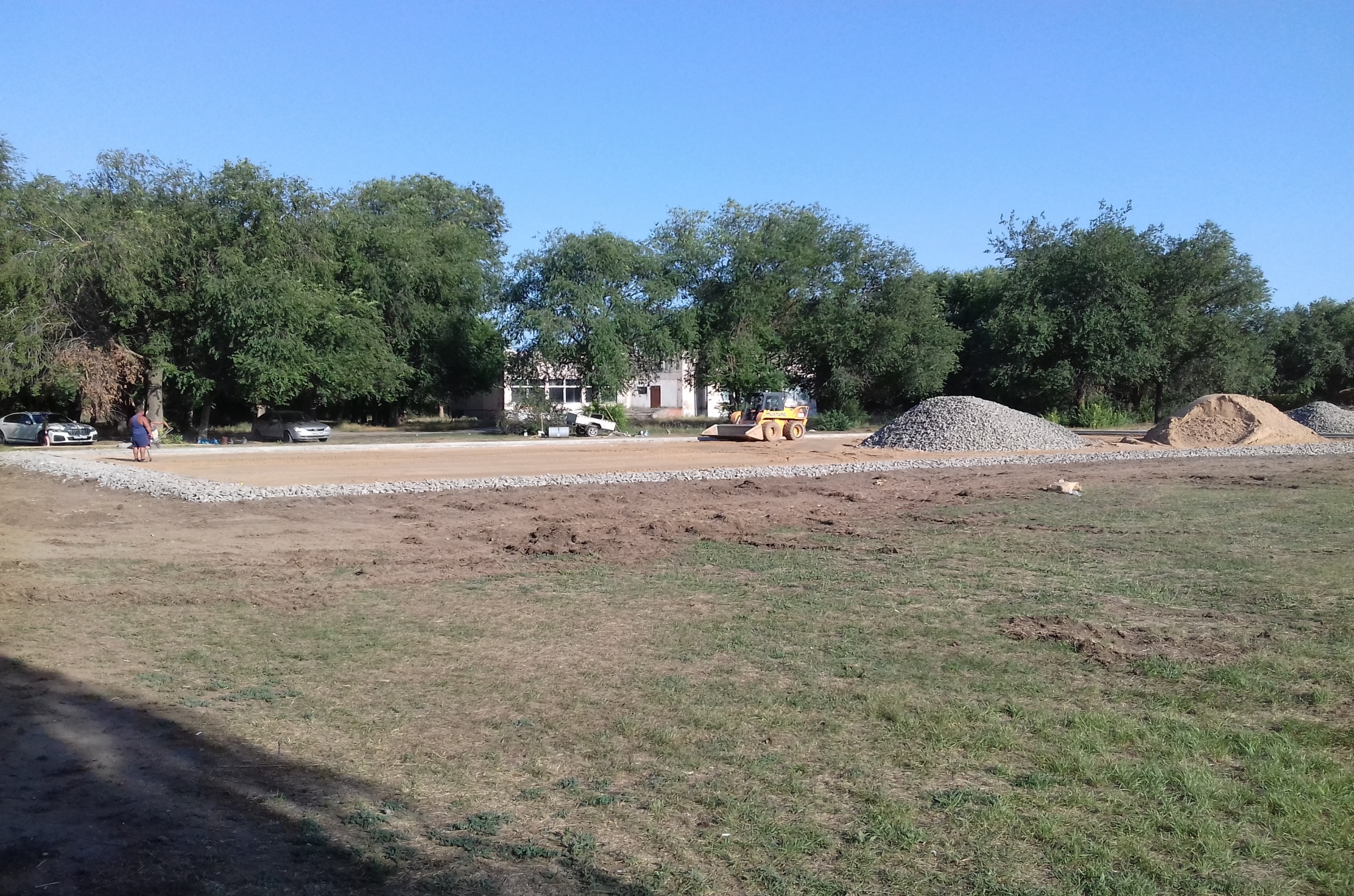 Устройство покрытия из щебня по периметру площадки.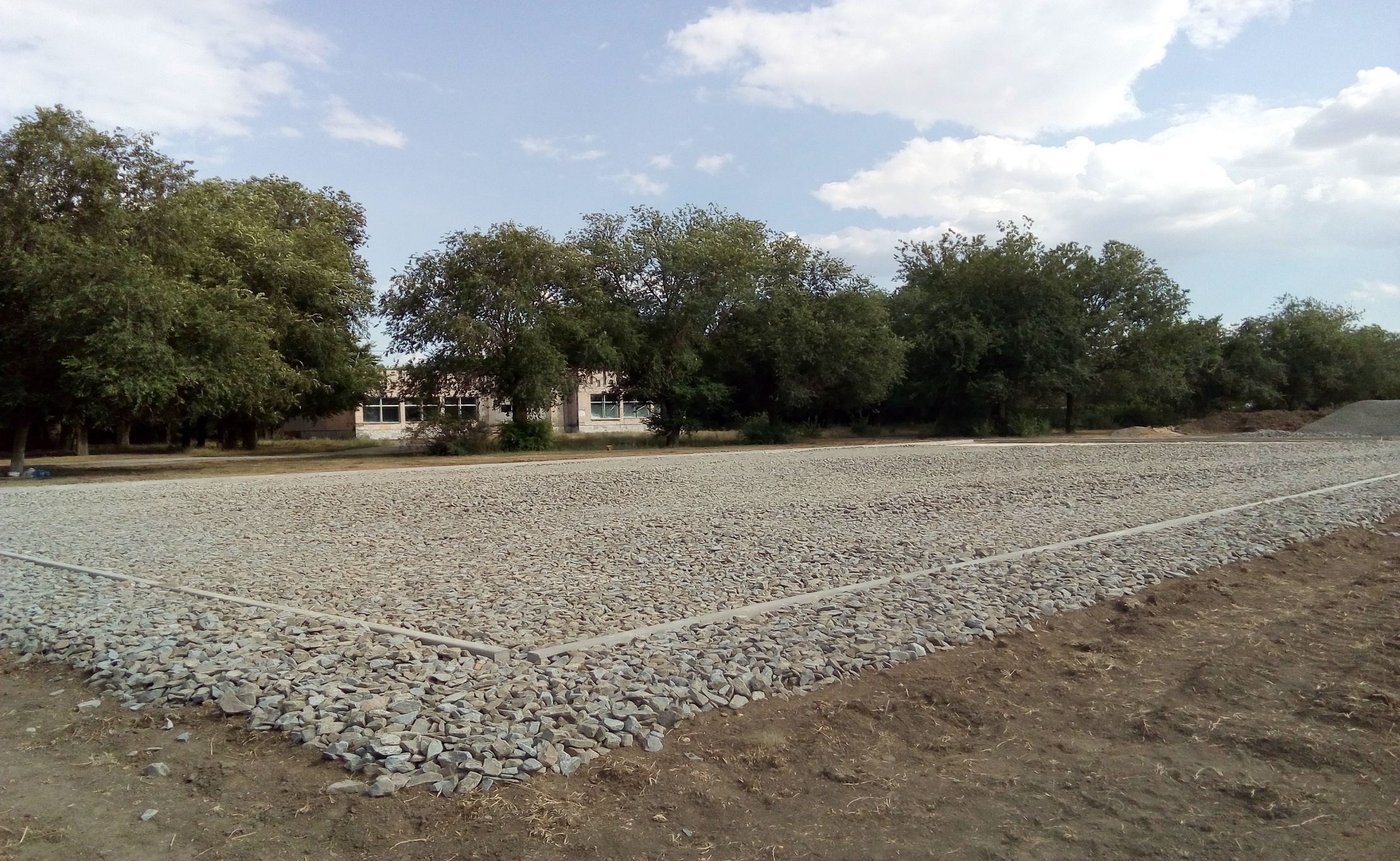 Устройство покрытия спортивной площадки щебнем.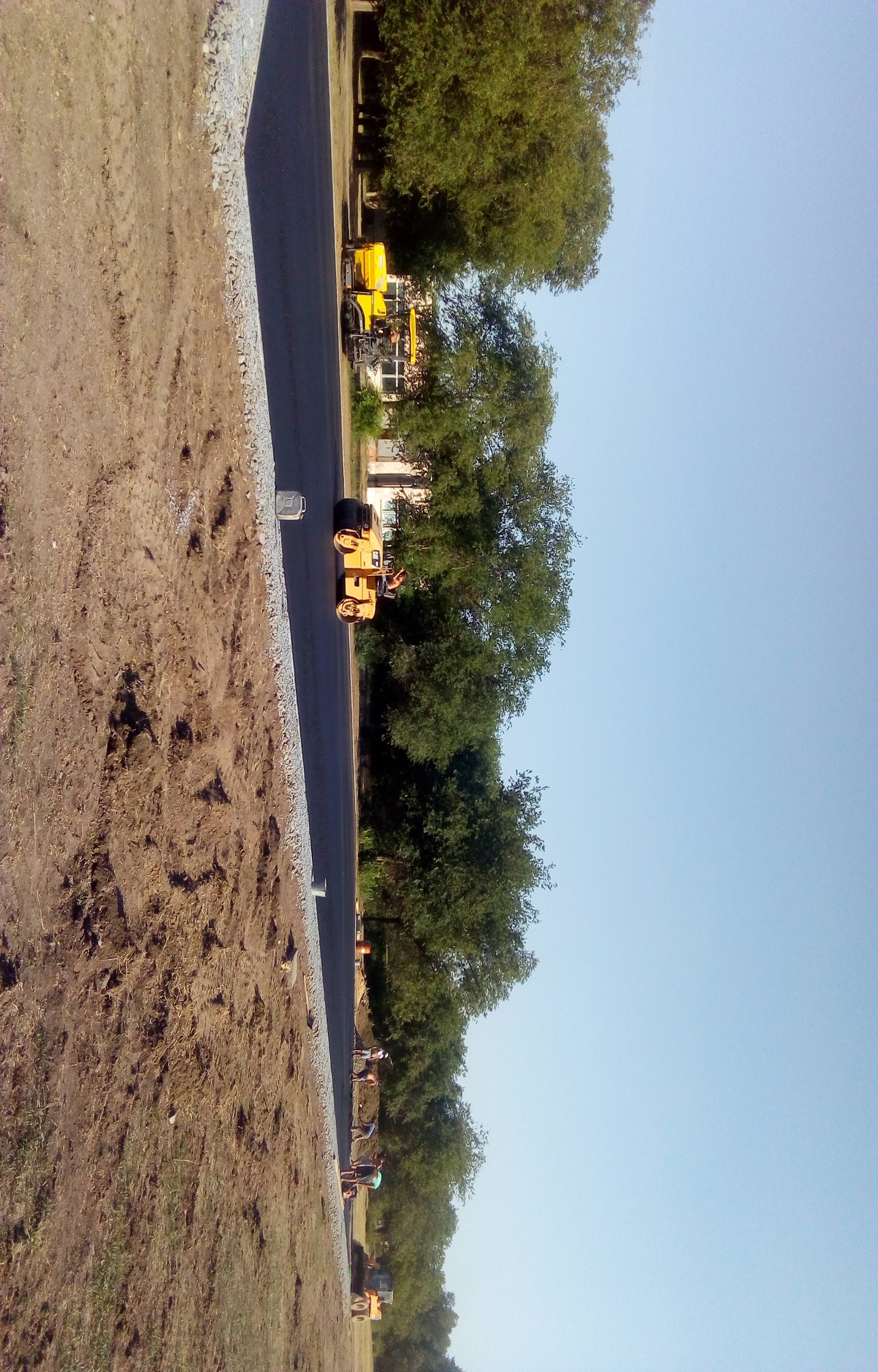 Устройство асфальто-бетонного покрытия спортивной площадки.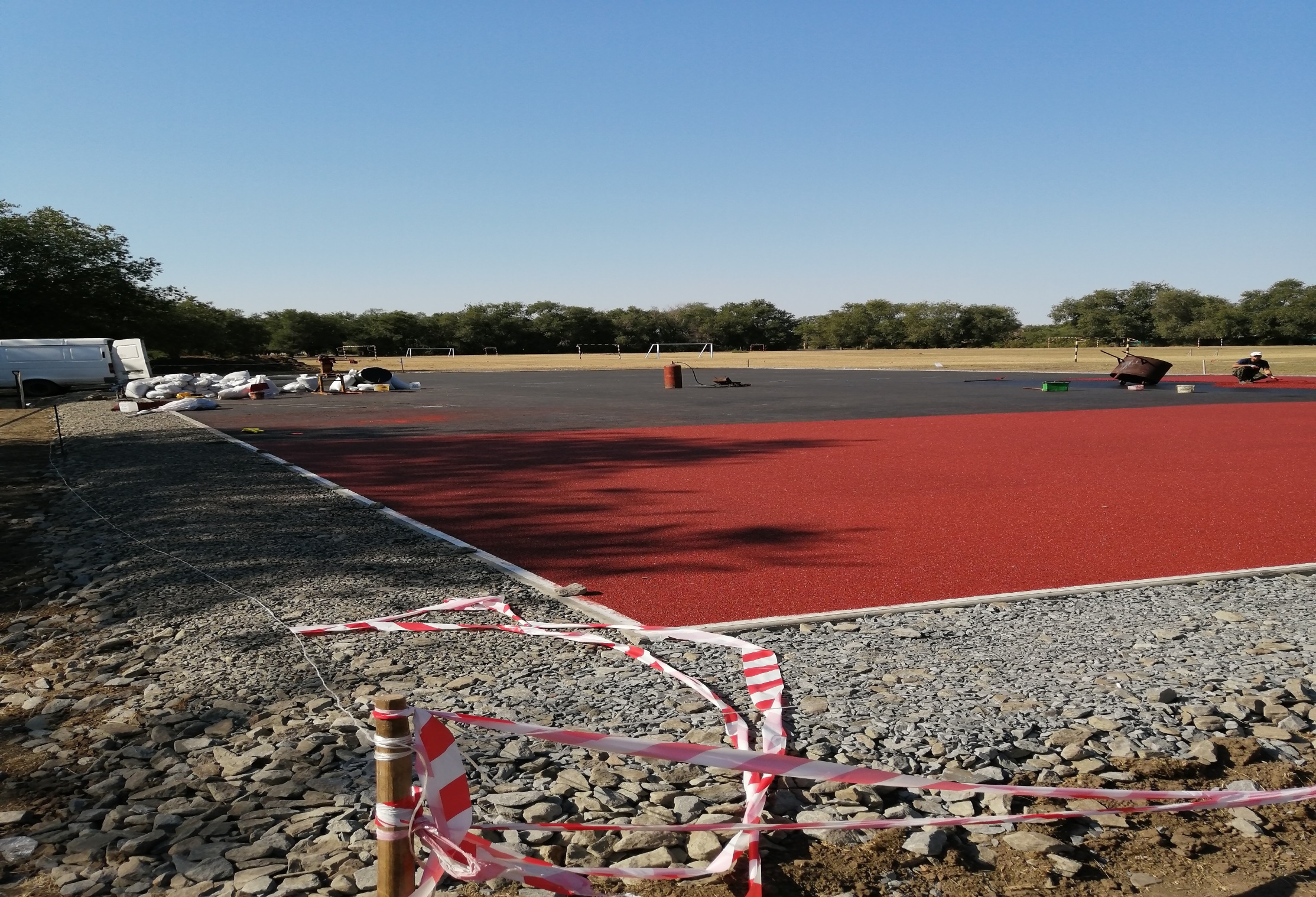 	Устройство покрытия бесшовного эпоксидно-каучукового. Покрытие наливное резиновое Торнадо-Практик.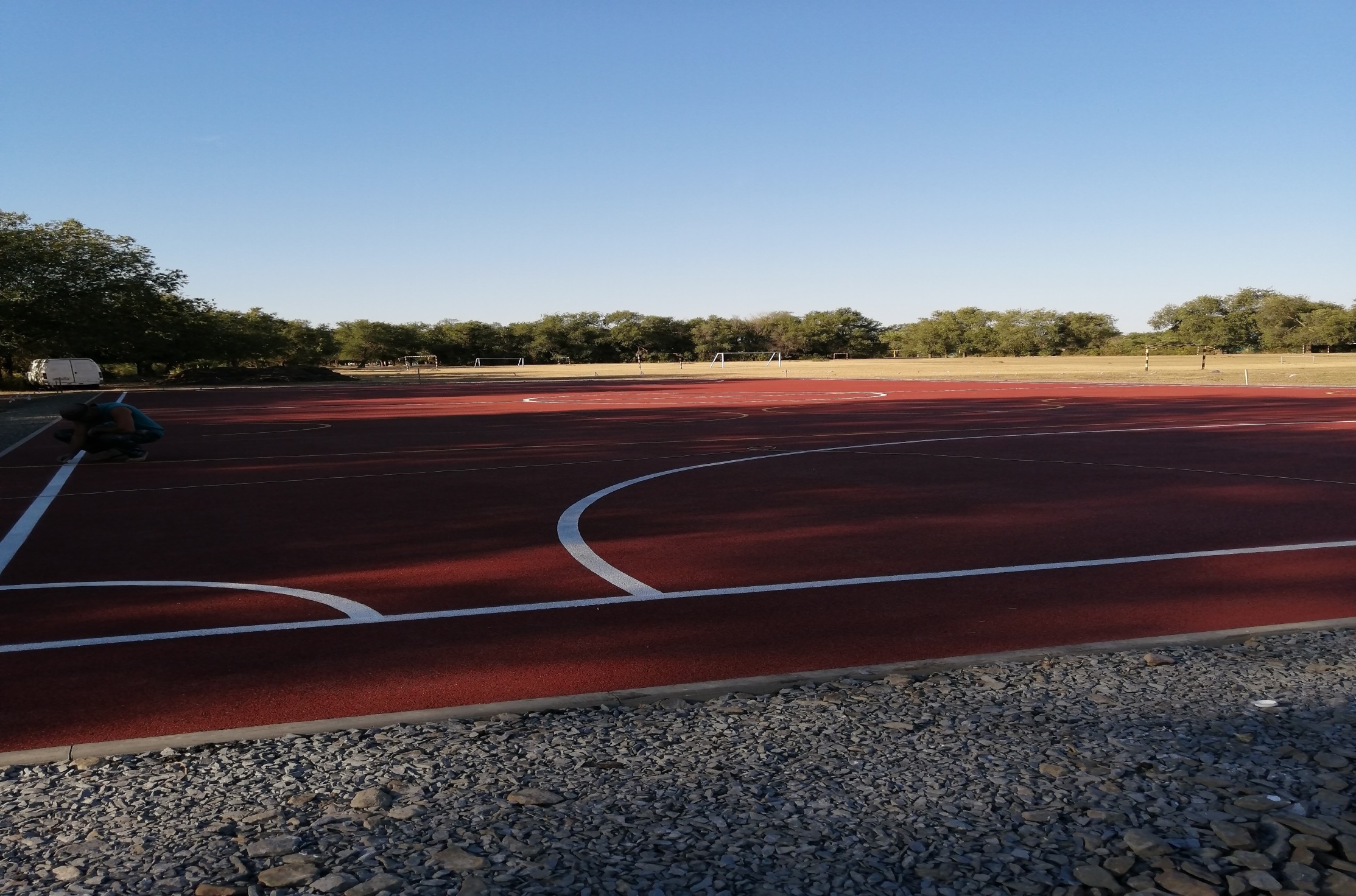 Выполнение разметки спортивной площадки.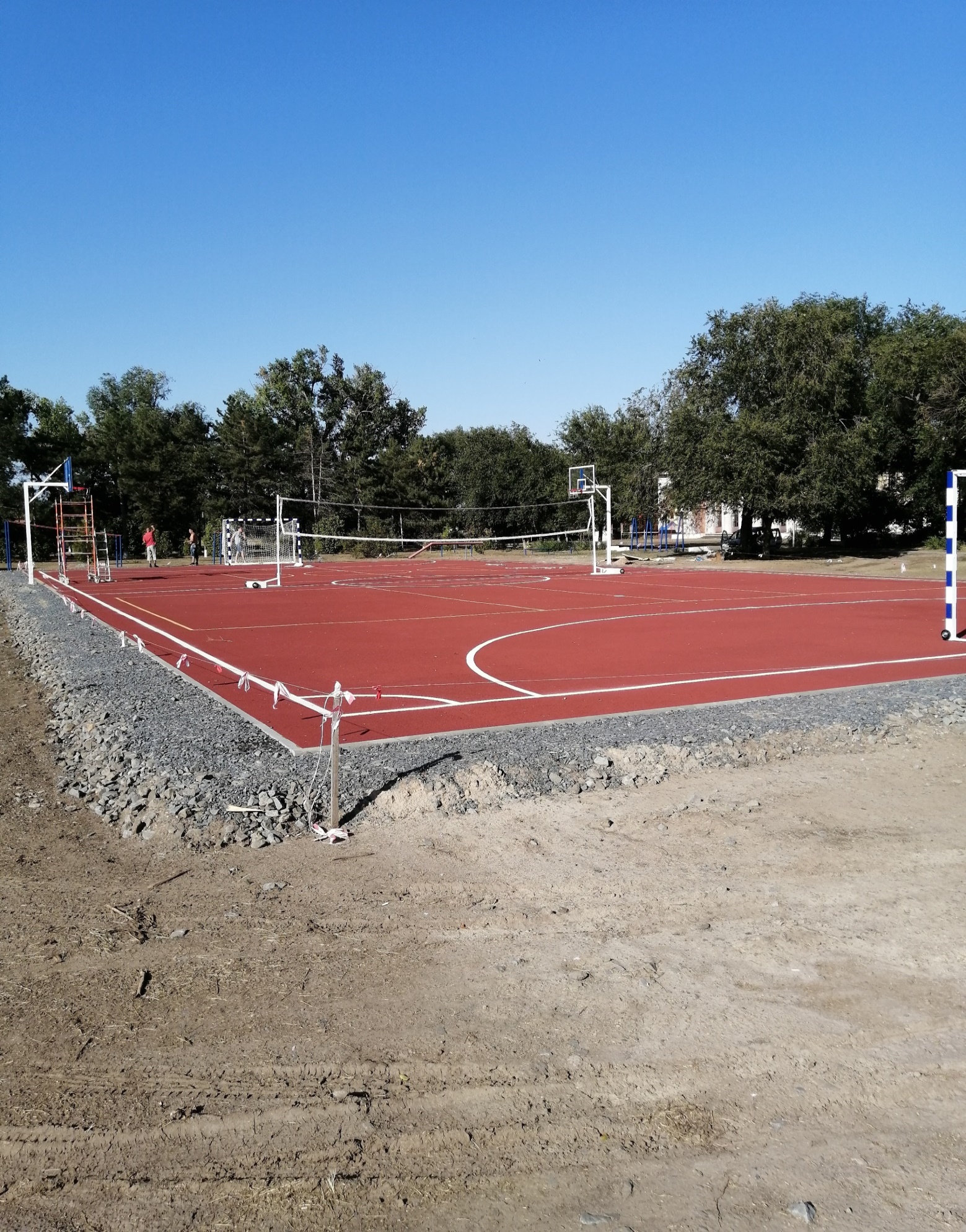 Сборка спортинвентаря.Завершение работ по благоустройству многофункциональной спортивной площадки.Участие граждан и юридических лиц в реализации проекта инициативного бюджетирования.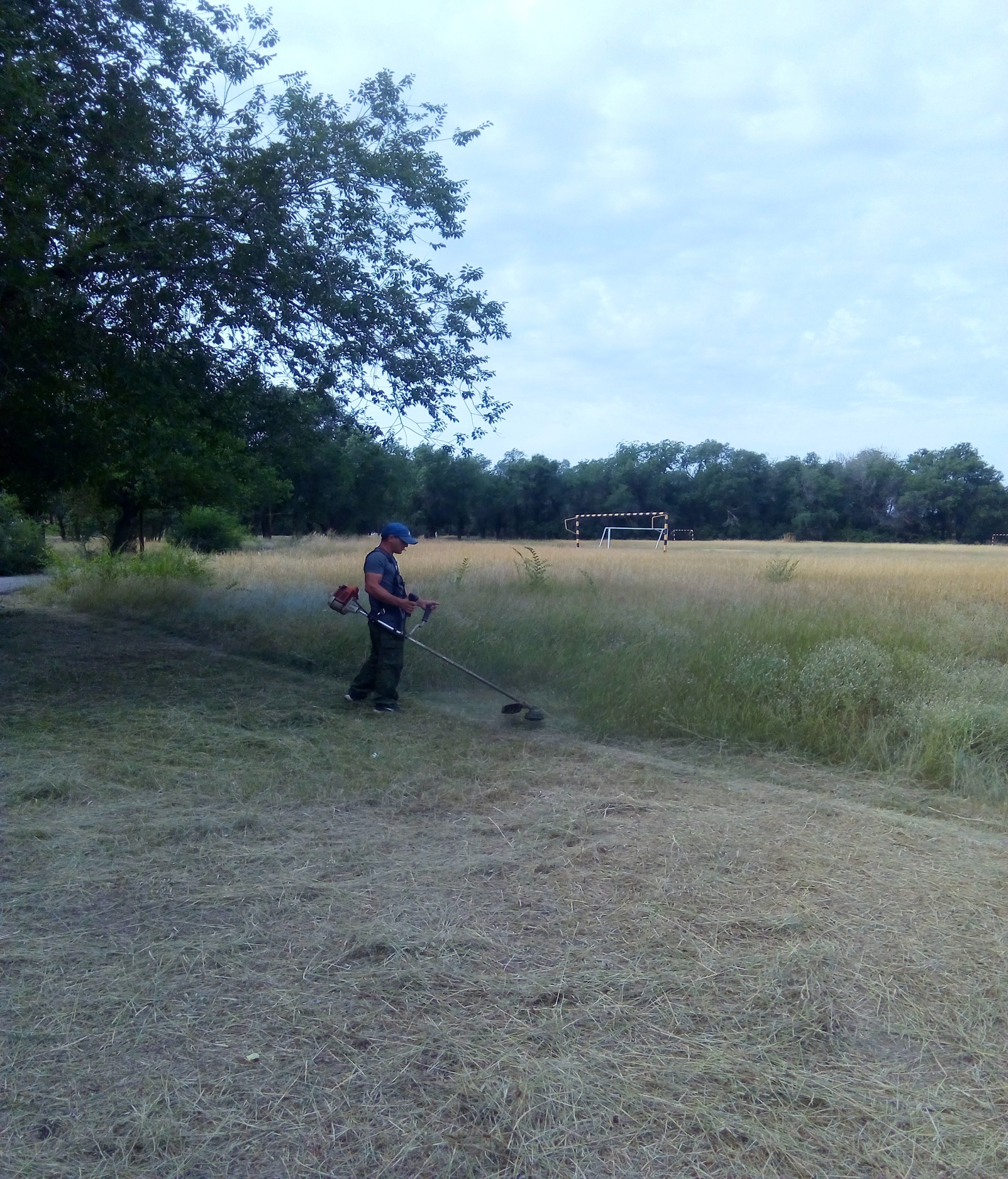 Скашивание сорной растительности на территории для строительства спортивной площадки.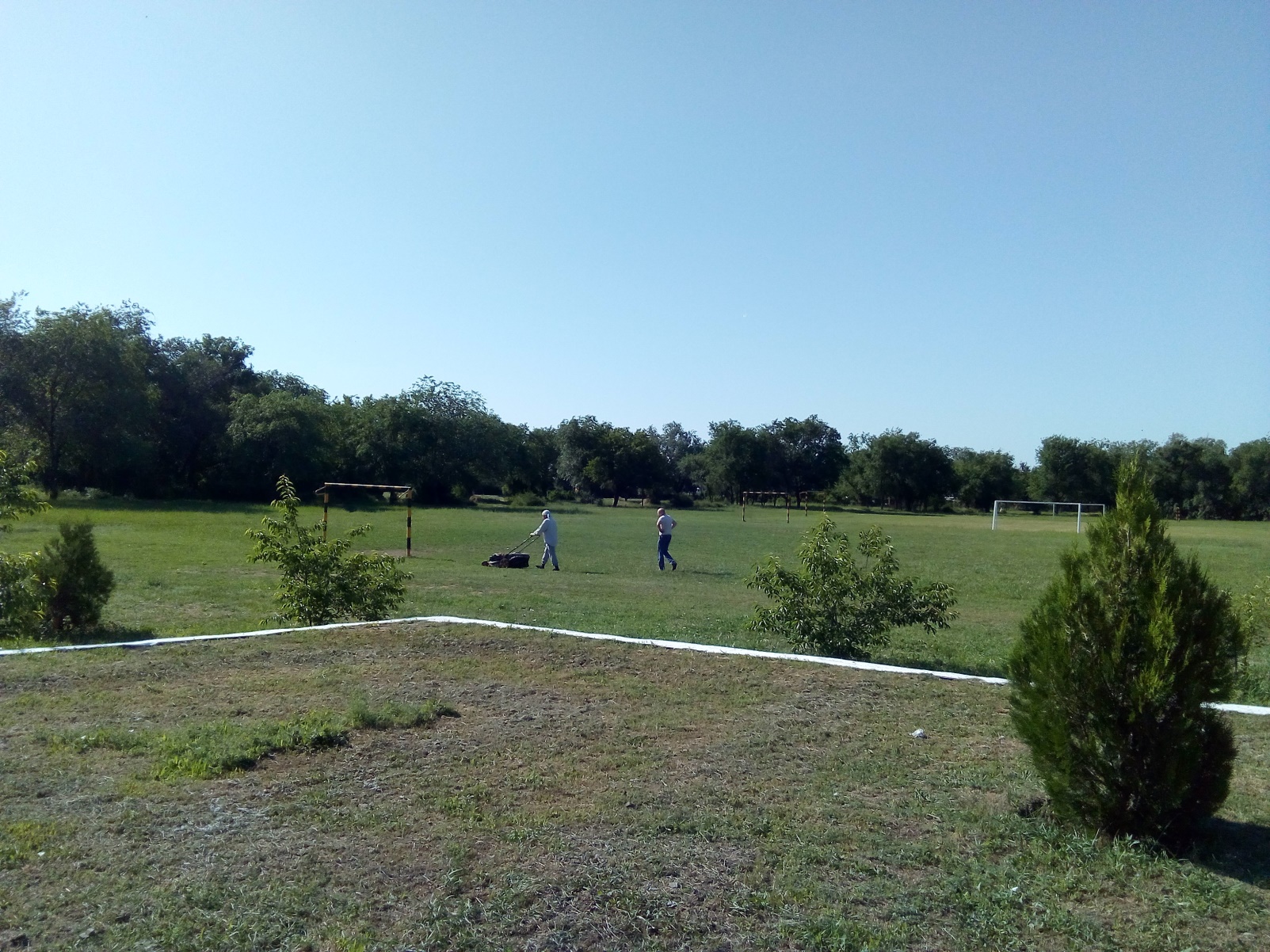 Скашивание сорной растительности на прилегающей территории для строительства спортивной площадки.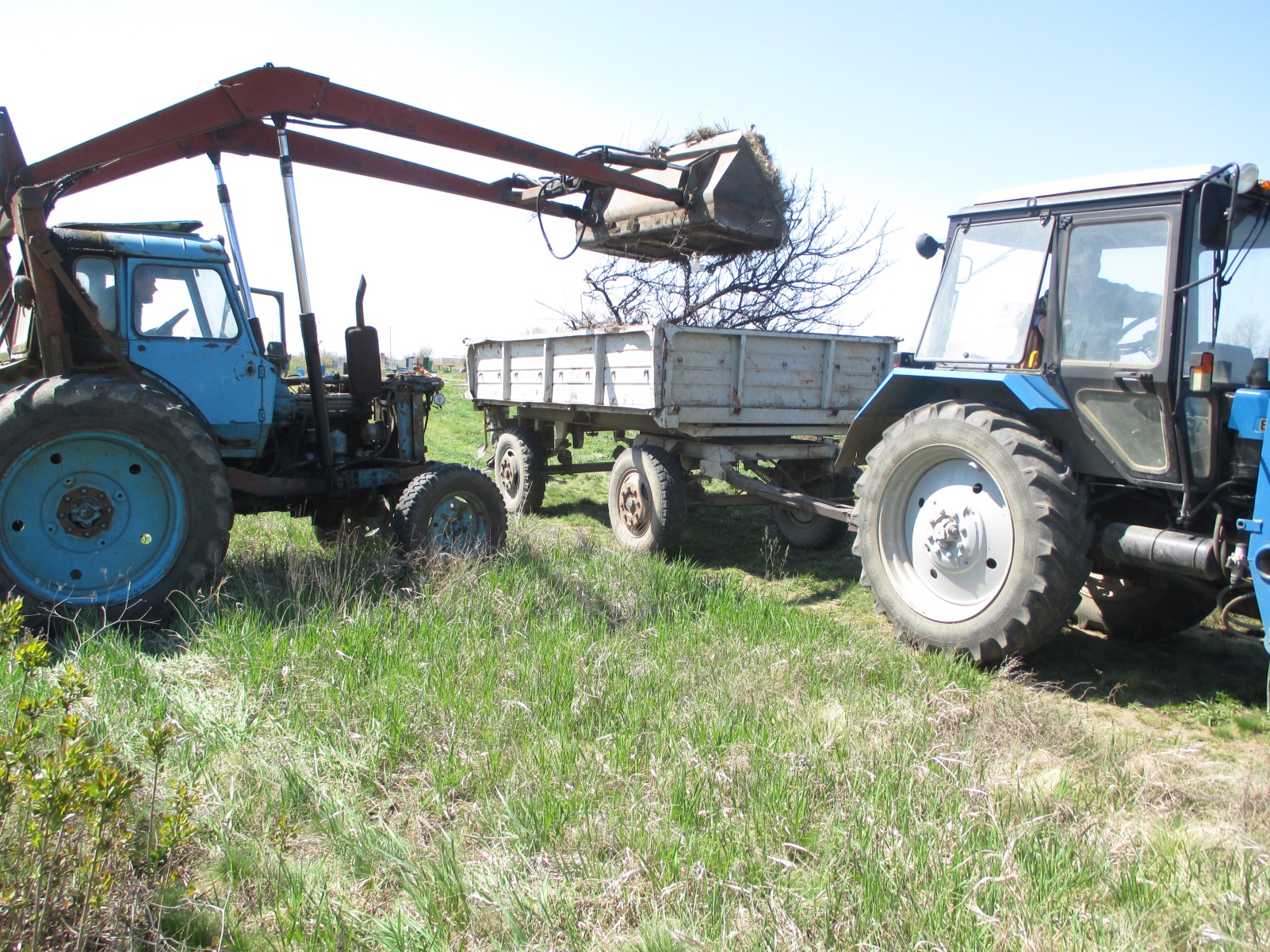 Погрузка сорной растительности и спиленных веток.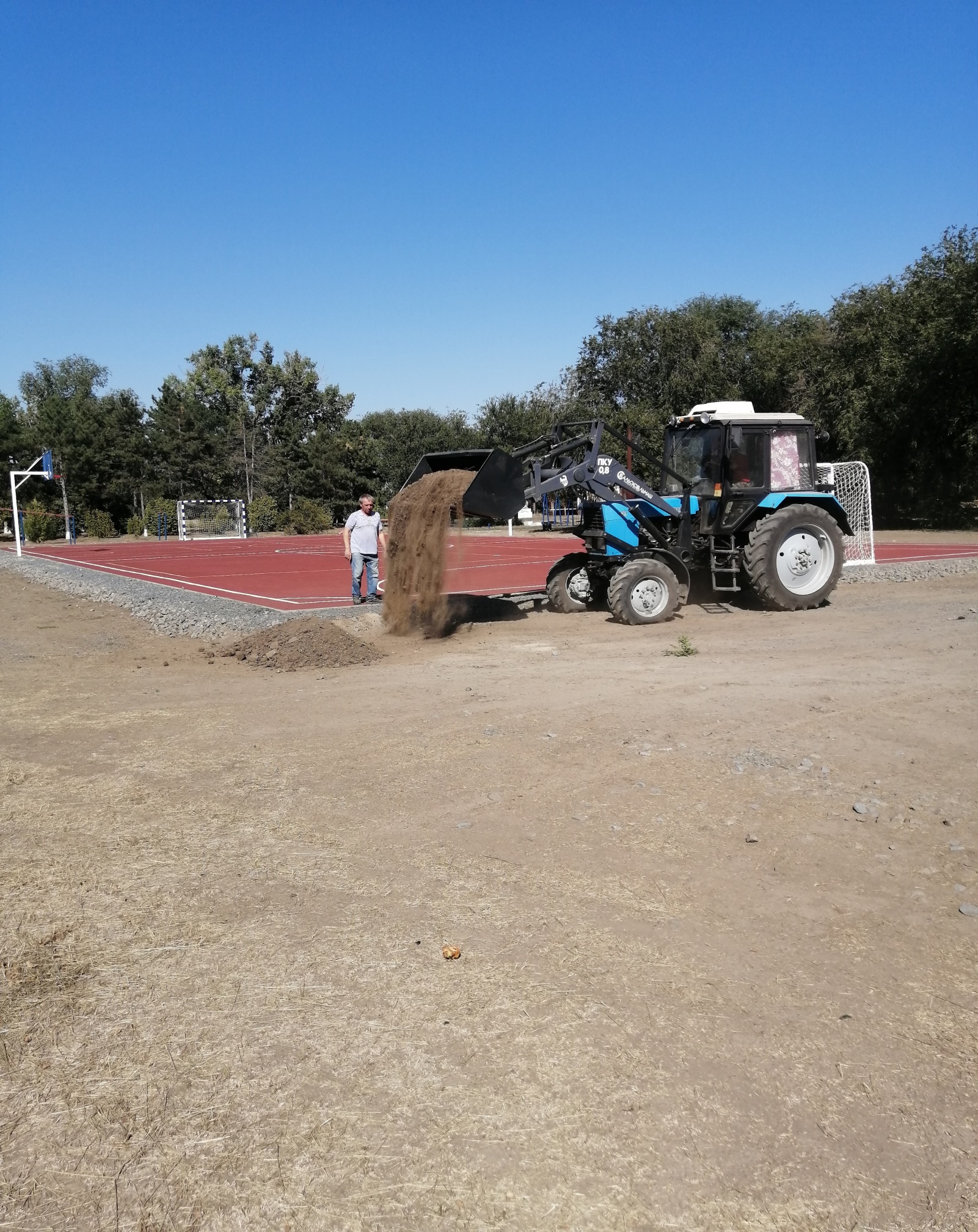 Подвоз и подсыпка грунта по периметру спортивной площадки.Работы по благоустройству по благоустройству многофункциональной спортивной площадки завершены.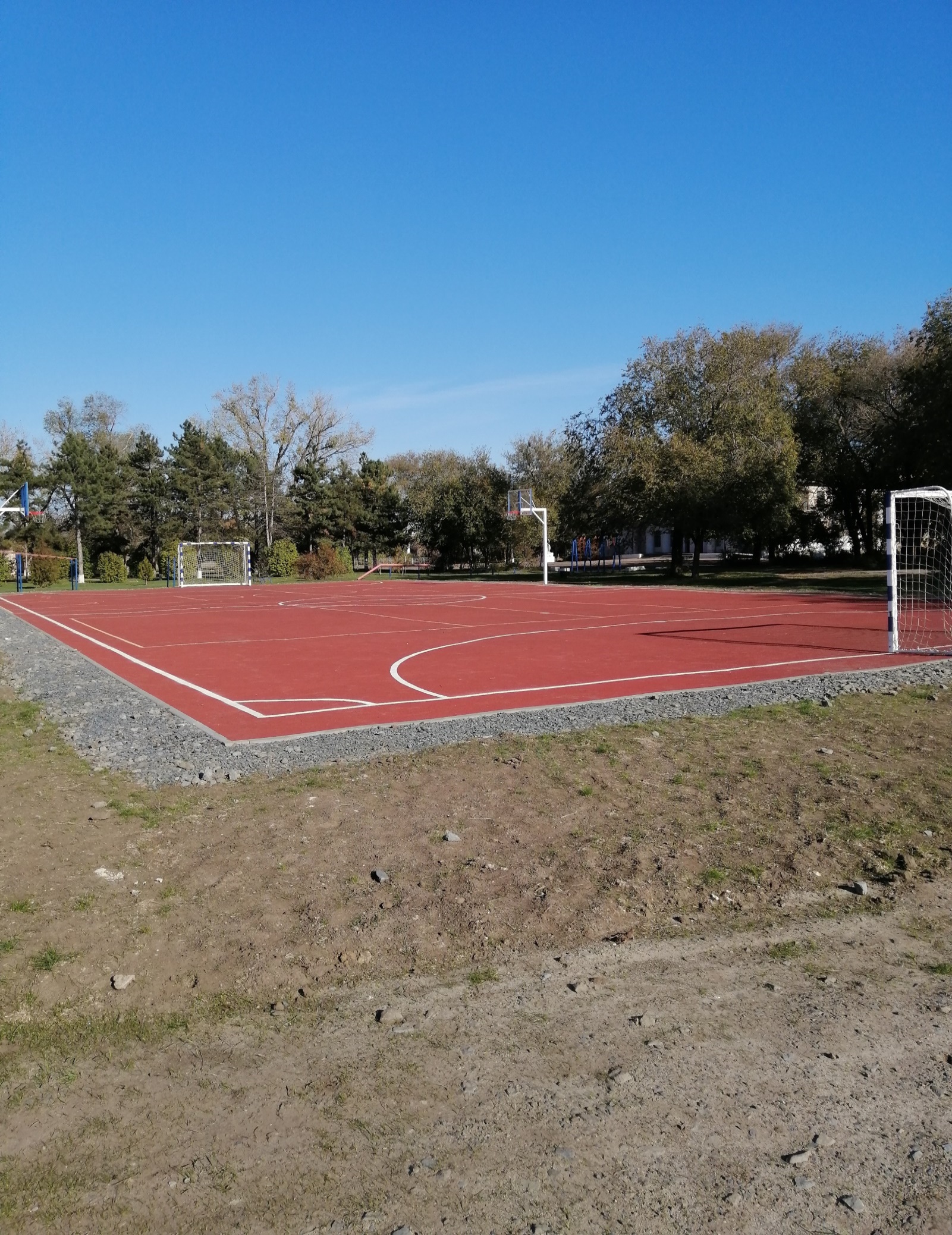 Запланированный объем средств, необходимых для реализации проекта  Объем средств областного бюджета, направленных на реализацию проектаОбъем собственных средств местного бюджета, направленных на реализацию проектаОбъем средств физических лиц, поступивших в местный бюджетОбъем средств юридических лиц, индивидуальных предпринимателей, поступивших в местный бюджетИтоговая стоимость проекта после осуществления закупки товаров, работ и услугПричины отклонения                 от запланирован-ной стоимости проекта2186,11717,0283,375,8110,01872,5В результате проведения аукциона и пересмотра стоимости работ